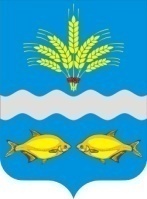        АДМИНИСТРАЦИЯСИНЯВСКОГО СЕЛЬСКОГО ПОСЕЛЕНИЯПОСТАНОВЛЕНИЕс.Синявское«29» июля  2018г.                                                                                                                   № 35Об утверждении перечня муниципальных услуг Администрации Синявского сельского поселения, предоставление которых может быть организованно посредством комплексного запроса в многофункциональных центрахВ соответствии с Федеральным законом от 29.12.2017 № 479-ФЗ «О внесении изменений в Федеральный закон "Об организации предоставления государственных и муниципальных услуг" в части закрепления возможности предоставления в многофункциональных центрах предоставления государственных и муниципальных услуг нескольких государственных (муниципальных) услуг посредством подачи заявителем единого заявления», Администрация Синявского сельского поселения постановляет:Утвердить прилагаемый Перечень муниципальных услуг Администрации Синявского сельского поселения, предоставление которых  может быть организованно посредством комплексного запроса в многофункциональных центрах.Разместить настоящее постановление на официальном сайте Администрации Синявского сельского поселения.Настоящее постановление вступает в силу со дня его официального опубликования.Контроль за выполнением настоящего постановления оставляю за собой.Глава АдминистрацииСинявского сельского поселения	Л.Н.ЕрмоловаПриложение к постановлению Администрации Синявского сельского поселения от 29.07.2018г.  № 35  Перечень муниципальных услуг администрации Синявского сельского поселения, предоставление которых может быть организованно посредством комплексного запроса в многофункциональных центрах в рамках жизненных ситуацийI Перечень услуг.II Перечень жизненных ситуаций.№ п/пНаименование муниципальной услугиСтруктурное подразделениеУслуги в сфере земельно-имущественных отношенийУслуги в сфере земельно-имущественных отношенийУслуги в сфере земельно-имущественных отношений1Выдача  справки  об	отсутствии (наличии) задолженности по арендной платеСпециалист муниципального имущества и земельных отношений2Сверка арендных платежей с арендаторами муниципального имущества (в том числе земельных участков)Специалист муниципального имущества и земельных отношений3Расторжение договора аренды, безвозмездного пользования земельным участком.Специалист муниципального имущества и земельных отношений4Расторжение договора аренды муниципального имущества (за исключением земельных участков)Специалист муниципального имущества и земельных отношений5Выдача арендатору земельного участка согласия на залог права аренды земельного участкаСпециалист муниципального имущества и земельных отношений6Продажа земельного участка , находящегося в муниципальной собственности или государственная собственность на которые не разграничена без проведения торговСпециалист муниципального имущества и земельных отношений№ п/пНаименование муниципальной услугиСтруктурное подразделениеСтруктурное подразделениеУслуги в сфере земельно-имущественных отношенийУслуги в сфере земельно-имущественных отношенийУслуги в сфере земельно-имущественных отношенийУслуги в сфере земельно-имущественных отношенийЖизненная ситуация: Выдача справки об отсутствии (наличии) задолженности по арендной платеЖизненная ситуация: Выдача справки об отсутствии (наличии) задолженности по арендной платеЖизненная ситуация: Выдача справки об отсутствии (наличии) задолженности по арендной платеЖизненная ситуация: Выдача справки об отсутствии (наличии) задолженности по арендной плате1Выдача  справки  об	отсутствии (наличии) задолженности по арендной платеСпециалист	муниципального имущества и земельных отношенийСпециалист	муниципального имущества и земельных отношений2Сверка арендных платежей с арендаторами муниципального имущества (в том числе земельных участков)Специалист	муниципального имущества и земельных отношенийСпециалист	муниципального имущества и земельных отношенийЖизненная  ситуация:  Расторжение  договора аренды, безвозмездного	пользования земельным участком.Жизненная  ситуация:  Расторжение  договора аренды, безвозмездного	пользования земельным участком.Жизненная  ситуация:  Расторжение  договора аренды, безвозмездного	пользования земельным участком.Жизненная  ситуация:  Расторжение  договора аренды, безвозмездного	пользования земельным участком.1Расторжение договора аренды, безвозмездного пользования земельным участком.Специалист имущества отношениймуниципального и	земельных2Выдача  справки  об	отсутствии (наличии) задолженности по арендной платеСпециалист имущества отношениймуниципального и	земельных3Сверка арендных платежей с арендаторами муниципального имущества (в том числе земельных участков)Специалист имущества отношениймуниципального и	земельныхЖизненная	ситуация:	Расторжение	договора	аренды	муниципального	имущества	(за исключением земельных участков)Жизненная	ситуация:	Расторжение	договора	аренды	муниципального	имущества	(за исключением земельных участков)Жизненная	ситуация:	Расторжение	договора	аренды	муниципального	имущества	(за исключением земельных участков)Жизненная	ситуация:	Расторжение	договора	аренды	муниципального	имущества	(за исключением земельных участков)1Расторжение договора аренды муниципального имущества (за исключением земельных участков)Специалист имущества отношениймуниципального и	земельных2Выдача  справки  об	отсутствии (наличии) задолженности по арендной платеСпециалист имущества отношениймуниципального и	земельных3Сверка арендных платежей с арендаторами муниципального имущества (в том числе земельных участков)Специалист имущества отношениймуниципального и	земельныхЖизненная ситуация: Выдача арендатору земельного участка согласия на залог права аренды земельного участкаЖизненная ситуация: Выдача арендатору земельного участка согласия на залог права аренды земельного участкаЖизненная ситуация: Выдача арендатору земельного участка согласия на залог права аренды земельного участкаЖизненная ситуация: Выдача арендатору земельного участка согласия на залог права аренды земельного участка1Выдача арендатору земельного участка согласия на залог права аренды земельного участкаСпециалист имущества отношениймуниципального и	земельных2Выдача  справки  об	отсутствии (наличии) задолженности по арендной платеСпециалист имущества отношениймуниципального и	земельных3Сверка арендных платежей с арендаторами муниципального имущества (в том числе земельных участков)Специалист имущества отношениймуниципального и	земельныхЖизненная ситуация: Продажа земельного участка, находящегося в муниципальной собственности или государственная собственность на которые не разграничена без проведения торговЖизненная ситуация: Продажа земельного участка, находящегося в муниципальной собственности или государственная собственность на которые не разграничена без проведения торговЖизненная ситуация: Продажа земельного участка, находящегося в муниципальной собственности или государственная собственность на которые не разграничена без проведения торговЖизненная ситуация: Продажа земельного участка, находящегося в муниципальной собственности или государственная собственность на которые не разграничена без проведения торгов1Продажа земельного участка, находящегося в муниципальной собственности или государственная собственность на которые не разграничена без проведения торговСпециалист имущества отношениймуниципального и	земельных2Выдача  справки  об	отсутствии (наличии) задолженности по арендной платеСпециалист имущества отношениймуниципального и	земельных3Сверка арендных платежей с арендаторами муниципального имущества (в том числе земельных участков)Специалист имущества отношениймуниципального и	земельных